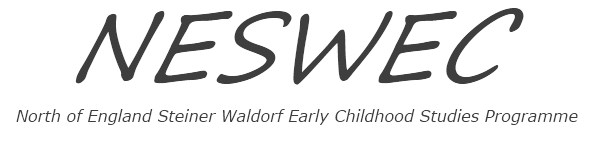 Health and Safety PolicyThe Health & Safety at Work etc. Act 1974 [section 2 (3)] requires all employers with more than 5 employees to provide a written statement on the general policy regarding health and safety at work and the organisation and arrangements for carrying out that policy.  NESWEC does not have any employees as such.  Tutors are all self-employed, but a policy on health and safety issues is required. This Policy therefore forms part of the health and safety system and is specific to all premises used by NESWEC.Aim The general Health and Safety policy of NESWEC is:To prevent accidents and cases of work-related ill health and provide adequate control of health and safety risks arising from work activitiesTo provide adequate training to ensure that all who work with NESWEC are competent to do their workTo engage and consult with all who work with NESWEC on day-to-day health and safety conditions and provide advice and supervision on occupational healthTo implement emergency procedures - evacuation in case of fire or other significant incident.  To maintain safe and healthy working conditions, provide and maintain equipment and ensure safe storage/use of substances.ProcedureThe Course Coordinator has conducted a Risk Assessment and shared the significant findings for use by all students, tutors and visitors. The Risk Assessment plan is available from the Course Coordinator, is shared with all tutors and is available to all students and visitors on request. CentresNESWEC requires that the schools used as training centres have a Health and Safety Policy and risk assessment plan in place in accordance with The Health & Safety at Work etc. Act 1974 [section 2 (3)]. A standard element of the annual review process at each CI approved centre will be to ensure that Health and Safety policy, procedures and Risk Assessment plans are in place.  N.B. When there are specific procedures related to Covid19 or other pandemic diseases, these are kept updated in accordance with government guidelines and available from the Course Coordinator.  These are brought to the attention of tutors and students before residentials take place.This policy will be reviewed annually and kept on the website www.neswec.org.ukCourse Coordinator: Jill Tina Taplin: jill@neswec.org.uk 